         БАШКОРТОСТАН  РЕСПУБЛИКАҺы                                         РеспУБЛИка БАШКОРТОСТАН    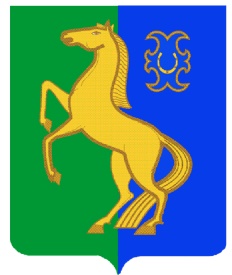                   ЙƏРМƏКƏЙ РАЙОНЫ                                                          Администрация  сельского                                                                               МУНИЦИПАЛЬ РАЙОНЫНЫҢ  РəтамаҠ                                 Поселения  Рятамакский  сельсовет                             ауыл  советы ауыл                                                          муниципального  района                                 билəмəҺе  хакимиəте                                                          Ермекеевский  район        452181, Рəтамаҡ а.,  Коммунистиҡ.ур.28                                         452181,с. Рятамак, ул. Коммунистическая,28                 т. (34741) 2-66-37                                                                                                     т.(34741)2-66-37                        КАРАР                                           № 23                              ПОСТАНОВЛЕНИЕ«29» июль 2022  й.                                                              «29» июля 2022 г.Об утверждении положения о порядке сноса зеленых насаждений на территории сельского поселения Рятамакский сельсовет муниципального района Ермекеевский район Республики БашкортостанВ целях поддержания и улучшения экологического фона поселения, повышения ответственности за сохранность на территории поселения зеленых насаждений, руководствуясь Уставом сельского поселения Рятамакский сельсовет муниципального района Ермекеевский район Республики Башкортостан,Постановляю:1. Утвердить:1.1.	Положение о порядке сноса зеленых насаждений на территории сельского поселения Рятамакский сельсовет муниципального района Ермекеевский район РБ (приложение № 1);1.2.	Форму акта осмотра территории (приложение № 2);1.4.	Форму разрешения на снос зеленых насаждений (приложение № 3);1.5.	Форму реестра снесенных зеленых насаждений (приложение № 4).2. Опубликовать (обнародовать) настоящее постановление в установленном порядке.3. Контроль за выполнением настоящего постановления оставляю за собой.        Глава сельского поселения                                          Салимов Л.Р. 	Приложение 1к постановлению главы администрации сельского поселения Рятамакский сельсовет муниципального района Ермекеевский район Республики Башкортостан от 29.07.2022   № 23ПОЛОЖЕНИЕо порядке сноса зеленых насаждений на территории сельского поселения Рятамакский сельсовет муниципального района Ермекеевский район Республики Башкортостан1. Общие положения1.1. Настоящее Положение разработано в соответствии с Градостроительным кодексом РФ, Земельным кодексом РФ, Федеральным законом "Об охране окружающей среды", Федеральным законом "Об общих принципах организации местного самоуправления в Российской Федерации", Уставом сельского поселения Рятамакский сельсовет муниципального района Ермекеевский район РБ, с целью повышения уровня благоустройства, увеличения площадей зеленых насаждений общего пользования, их сохранности и своевременного восстановления.1.2. Настоящее Положение устанавливает единый порядок согласования работ по сносу зеленых насаждений, порядок оформления разрешений на снос зеленых насаждений на территории сельского поселения Рятамакский сельсовет муниципального района Ермекеевский район РБ.1.3. В настоящем Положении используются следующие понятия:Зеленые насаждения - древесно-кустарниковая и травянистая растительность естественного и искусственного происхождения (деревья, кустарники, газоны и цветники), расположенная в пределах территории сельского поселения.Озелененные территории - участки земли, на которых располагаются растительность естественного происхождения, искусственно созданные садово-парковые комплексы и объекты, бульвары, скверы, газоны, цветники, застроенная территория жилого, общественного, коммунального, производственного назначения, в пределах которой не менее 70 процентов поверхности занято растительным покровом.Зеленый массив - участок земли, занятый зелеными насаждениями, насчитывающий не менее 50 экземпляров взрослых деревьев, образующих единый полог. Взрослым считается дерево старше 15 лет.Повреждение зеленых насаждений - причинение вреда кроне, стволу, ветвям древесно-кустарниковых растений, их корневой системе, повреждение надземной части и корневой системы травянистых растений, являющееся причиной ухудшения их состояния, влекущее впоследствии прекращение роста насаждений и их гибель. Повреждением является механическое повреждение ветвей, нарушение целостности коры, нарушение целостности живого надпочвенного покрова, загрязнение зеленых насаждений либо почвы в корневой зоне вредными веществами, вытаптывание, наезд автотранспорта, поджог и иное причинение вреда.Уничтожение зеленых насаждений - прекращение существования зеленых насаждений, произведенное посредством раскапывания (газона), выкапывания цветочно-декоративных растений, кустарников, деревьев или вырубки (спиливания) деревьев, а также повреждение зеленых насаждений, повлекшее за собой единовременное прекращение их роста, жизнедеятельности и гибель.Снос зеленых насаждений - правомерное прекращение существования зеленых насаждений, выполняемое с целью их замены либо на основании необходимости ведения ремонтных или строительных работ на объектах, произведенное на основании выданного разрешения установленного образца.Восстановительная стоимость - стоимостная оценка зеленых насаждений, устанавливаемая для учета их ценности при сносе, повреждении или уничтожении, включая расходы на создание и содержание зеленых насаждений.Аварийно-опасные деревья - деревья, угрожающие своим падением или обламыванием отдельных ветвей целостности зданий, сооружений, воздушных линий инженерных коммуникаций, а также жизни и здоровью граждан.Объекты - здания, сооружения различного назначения, в том числе дороги, тротуары, парковки, инженерные коммуникации и т.д.1.4. Деятельность по развитию зеленых насаждений осуществляется на принципах:- защиты зеленых насаждений;-рационального использования зеленых насаждений и обязательного восстановления в случаях повреждения, уничтожения, сноса;2.1.1. Строительства и реконструкции зданий и сооружений различного назначения.2.1.2. Строительства парковочных карманов.2.1.3. Строительства и ремонта автомобильных дорог и тротуаров.2.1.4. Планового ремонта подземных и инженерных коммуникаций.2.1.5. Проведения санитарных рубок и реконструкции зеленых насаждений в соответствии с требованиями СНиП.2.1.6. Восстановления нормативного светового режима в жилых и нежилых помещениях, затеняемых деревьями, высаженными с нарушением СНиП, по заключению соответствующих органов.2.1.7. Сноса деревьев, место произрастания которых не соответствует требованиям СНиП.2.1.8. Предотвращения или ликвидации аварийных и чрезвычайных ситуаций техногенного и природного характера и их последствий.2.1.9. При вырубке аварийно-опасных деревьев и кустарников.2.2. Снос зеленых насаждений производится при наличии разрешения, составленного комиссией в составе представителей Администрации сельского поселении Рятамакский сельсовет муниципального района Ермекеевский район РБ, Белебеевского территориального отдела Управления Роспотребнадзора по Республике Башкортостан (по согласованию), Министерства лесного хозяйства РБ (далее - Комиссия) по форме, утвержденной  постановлением главы Администрации  сельского поселения Рятамакский сельсовет муниципального района Ермекеевский район РБ (далее - Администрация).2.3. Физическое или юридическое лицо (далее - Заявитель), которое заинтересовано в сносе зеленых насаждений, обязано обратиться в Администрацию (в Комиссию)  с заявлением о выдаче разрешения на снос зеленых насаждений.2.4. В случае производства Заявителем земляных работ, в результате которых происходит повреждение или уничтожение древесно-кустарниковой и травянистой растительности естественного и искусственного происхождения, Заявитель обязан произвести работы по восстановлению нарушаемых газонов, цветников, кустарников и деревьев в соответствии с действующим законодательством.2.5. Если зеленые насаждения застрахованы, восстановительная стоимость оплачивается за счет средств страхового возмещения, выплачиваемых в случаях повреждения или уничтожения зеленых насаждений.3. Оформление разрешений на снос зеленых насаждений3.1. С целью получения разрешения на снос зеленых насаждений Заявитель при производстве работ по новому строительству, реконструкции или ремонту существующих объектов представляет Комиссии следующие документы:- заявление на получение разрешения;- копию разрешительной документации на строительство, реконструкцию или ремонт объекта;- проект благоустройства и озеленения;- график проведения работ.3.2. При производстве работ по ликвидации и предотвращению аварийных ситуаций, аварийному ремонту подземных коммуникаций в случаях проведения санитарных рубок и реконструкции зеленых насаждений в соответствии с требованиями СНиП Заявитель предоставляет заявление на получение разрешения и график производства работ.3.3. При производстве работ по вырубке аварийно-опасных и сухостойных деревьев, а также деревьев, место произрастания которых не соответствует требованиям СНиП, Заявитель предоставляет Комиссии заявление на получение разрешения.3.4. При сносе зеленых насаждений для восстановления нормативного светового режима в жилых и нежилых помещениях, затеняемых деревьями, высаженными с нарушением СНиП, Заявитель предоставляет Комиссии заявление на получение разрешения и заключение соответствующих органов.3.5. В течение 10 рабочих дней (за исключением случаев, предусмотренных пунктом 2.1.8 настоящего Положения) с момента представления всех необходимых документов, указанных в пунктах 3.1 - 3.4 настоящего Положения, Комиссия совместно с Заявителем проводят осмотр участка, на котором планируется проведение работ по сносу зеленых насаждений, и составляют акт осмотра территории.3.6. При ликвидации аварийных ситуаций обследование зеленых насаждений и оформление разрешения на их снос производится в течение трех суток.3.7. Срок действия разрешения устанавливается 1 (один) месяц.3.8. При наличии разрешения Заявитель вправе произвести снос зеленых насаждений самостоятельно, либо с привлечением соответствующих организаций.4. Учет снесенных и поврежденных зеленых насажденийДля целей учета в администрации поселения ежегодно создается реестр снесенных и поврежденных зеленых насаждений, форма которого утверждена постановлением главы Администрации.5. Ответственность5.1. В случае несоблюдения требований, предусмотренных настоящим Положением, физические и юридические лица, осуществляющие работы по сносу зеленых насаждений, благоустройству, озеленению территорий, восстановлению зеленых насаждений, несут ответственность в соответствии с действующим законодательством.6.2. Административная ответственность за повреждение или уничтожение зеленых насаждений не освобождает от возмещения причиненного ущерба зеленым насаждениям.Приложение № 2к постановлению главы Администрации сельского поселения Рятамакский сельсовет МР Ермекеевский район РБ от                № АКТ осмотра территории"____" _____________ 20__ г.                                                                   с. РятамакКомиссия в составе _____________________________________________________________                                                      (указать должность, фамилию, имя, отчество)__________________________________________________________________________________________________________________________________________произвела осмотр участка _____________________________________________________________________                                                           (назначение, место расположения)__________________________________________________________________________________________________________________________________________Земельный участок используется _____________________________________________________________________Имеются следующие зеленые насаждения:_________________________________ _____________________________________________________________________(указать породу зеленых насаждений, их количество, состояние, возраст)            ПОДПИСИ: ______________________Приложение 3к постановлению главы Администрации сельского поселения Рятамакский сельсовет МР Ермекеевский район РБ от       № РАЗРЕШЕНИЕ на снос зеленых насаждений№ ____ от ____________________Комиссия в составе _____________________________________________________________________                                     (указать должность, фамилию, имя, отчество)_______________________________________________________________________________________________________________________________________________________________________________________________________________разрешает снос зеленых насаждений:Категория зеленых насаждений __________________________________________________________________________________________________________________________________________На земельном участке, расположенном __________________________________________________________________________________________________________________________________________Основание: _____________________________________________________________________Требования при выполнении работ: __________________________________________________________________________________________________________________________________________                    (указать, за чей счет производится снос зеленых насаждений,                                          требования по технике безопасности)Срок действия разрешения: ________________________         Подписи: 		________________________Приложение 4к постановлению главы Администрации сельского поселения  Рятамакский сельсовет МР Ермекеевский район РБ от          №     РЕЕСТР снесенных зеленых насажденийв период с "___" _______ 20___ г. по "___" _______ 20___ г.№ п/пВид зеленыхнасажденийКол-во,шт.ПородаДиаметр,кв.м.ВозрастСостояние№ п/пАдрес,     местонахождение объекта№ разрешенияКол-во и вид зеленых насаждений, отведенных под сносДеревья,шт.Кустарники,шт./пог. мГазоны, цветники,кв. мИтого: